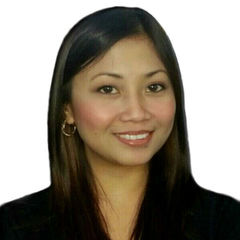 ROSARY Customer Service & Logistics SupportEngineering Degree & Oil-Gas Petrochemical experience+8 years in Customer Service+8 years experienced in SAP ERP/CRMROSARY.371100@2freemail.com Page 1EducationBachelor of Science in Computer EngineeringBulacan State UniversityPhilippinesJuly 2008Personal InfoAge: 33Status: SingleVisa: Visit VisaPassport: PhilippinesComputer SkillsAdvance user of MS word, excel, power point, & outlook.Skilled in SAP interface.Familiarity with C language, C++, .net, JavaScript, VB, and databases such as MySQL and MS Access.Familiarity with AutoCAD.Skilled in Adobe Photoshop, movie maker and HTML for webpage design.Familiarity with networking basics in data communication and PC troubleshooting.Objectives:To obtain a Customer Service and/or Logistics Support in a multinational company where I can stay for a long time, share my expertise and best practices, improve and gain more value to my work experience.Strengths:FlexibleResilience Multi taskerCompetitiveTime managementOpenness to feedbackManage self-performanceGood decision-making skillsPositive customer-focus attitudeContinuous improvement mind-setExperience: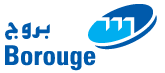 BOROUGEAbu Dhabi, UAEMar 2015 – Jan 2017Customer Service & Logistics SupportActing as single point of contact to designated countries (GCC) and provide support to customer inquiries via phone and email.Provide input for allocation management and price validation to ensure accurate order entry in SAP.Coordinate priority orders with Demand Planning team.Communicate outstanding payments to customers and sales if and when             required to support solving financial and credit related issues together with concerned teams.Create delivery and coordinate transport booking to 3rd party logistics for available trailer or sea shipment to shipping lines for container release.Prepare all export documents related to order such as invoice, packing list, delivery note, TCN, COA, COO and bill of lading. Process export LC orders and submit related LC documents to the bank. Issuing and reviewing all documents related to orders and ensuring accurate invoicing to customer.Provide on time resolution to feedback and complaints. Process return orders and issuance of credit note/debit note. Assist all customer inquiries related to order processing, order changes, lead time, actual delivery status, product availability, technical support, credit and shipping information.Act as liaison between customers and internal operations in order to update work status, and ensure customer satisfaction; such as Sales and Agents, Finance and Credit, Quality Management, Demand Planning, and Port Coordinator. Interface with external functions such as shipping lines, transporters and banks as per the OTC process requirements.Archiving hardcopies and softcopies on SAP in accordance with policy and legal requirements. 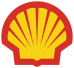 SHELLMakati City, PHApril 2010 – Dec 2014Customer Service Representative (OTC)1. Order ManagementPlace order in SAP for Retail, Commercial, Marine and Aviation customers and coordinate with other service partners such as Logistics, Scheduling & Credit team and apply the appropriate freight charges and surcharges.Amend and cancel standard orders and provide changed information to schedulers and scheduling admin team.Take ownership in managing delivery status inquiries and trouble-shooting. Delivery Schedule Support Service - proactively call out to Customer to manage Delivery issues.Handle and resolve all queries from B2B fuels VMI Customers such as VMI run-out and tank-dip.Schedule standard and non-standard orders (packed product).Process Returned Product.2. Credit ManagementManage the customer experience by performing identified tasks (i.e. credit status inquiries, blocked order management) within prescribed timeframes, in close collaboration with the FO Credit organization.3. Dispute Management Own the end to end disputes process for Quantity, Pricing, Tax and Master Data Disputes.  This includes logging of dispute, undertaking initial investigation and root cause analysis, liaising with key interfaces to resolve disputes. Close the loop with Customer on case outcome and confirm closure of case.4.   Feedback and IssuesManage Customer complaints feedback and compliments.  Liaise with resolution owners and other Service Partners as required, and close the loop with customers.5.  Touchless Support & SetupSupport and proactively encourage touch-less uptake and utilizationAct as first level support for system interface errorsAct as a touch-less setup lead in system-to-system setup with existing Customers. (Work with Customer IT teams to resolve issues and manage internal processes).6.   General InquiriesHandle New Business - Receive request for information or quotation from potential new customers and connect them to the appropriate contact within Shell.7.   Comply with HSSE commitment and policyAdhere to health and safety regulations and practices. 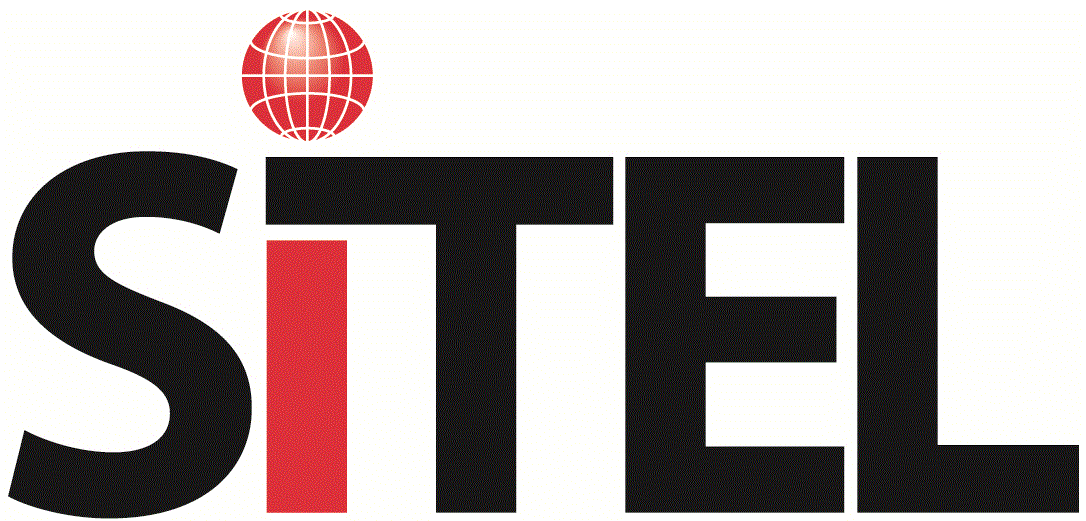 SITELOrtigas City, PHAug 2008 – Apr 2010Technical Support SpecialistProvide support to users where the products and environment maybe technical or sophisticated in nature.Log all customer transactions in SAP.Diagnosis on IP services, personal computers, wireless routers and wireless modems on customer’s software and hardware may be required.Set-up installation and diagnose all printer driver and communication issues.Work effectively with team members providing exceptional support for customers as well as internal clients.Research on technical solutions using all available resources.Interact with internal teams and offices in other countries to handle a variety of functions.Escalate calls when necessary to supervisor or technical team - Level 2.*****Character reference available immediately upon request.Issuing and reviewing all documents related to orders and ensuring accurate invoicing to customer.Provide on time resolution to feedback and complaints. Process return orders and issuance of credit note/debit note. Assist all customer inquiries related to order processing, order changes, lead time, actual delivery status, product availability, technical support, credit and shipping information.Act as liaison between customers and internal operations in order to update work status, and ensure customer satisfaction; such as Sales and Agents, Finance and Credit, Quality Management, Demand Planning, and Port Coordinator. Interface with external functions such as shipping lines, transporters and banks as per the OTC process requirements.Archiving hardcopies and softcopies on SAP in accordance with policy and legal requirements. SHELLMakati City, PHApril 2010 – Dec 2014Customer Service Representative (OTC)1. Order ManagementPlace order in SAP for Retail, Commercial, Marine and Aviation customers and coordinate with other service partners such as Logistics, Scheduling & Credit team and apply the appropriate freight charges and surcharges.Amend and cancel standard orders and provide changed information to schedulers and scheduling admin team.Take ownership in managing delivery status inquiries and trouble-shooting. Delivery Schedule Support Service - proactively call out to Customer to manage Delivery issues.Handle and resolve all queries from B2B fuels VMI Customers such as VMI run-out and tank-dip.Schedule standard and non-standard orders (packed product).Process Returned Product.2. Credit ManagementManage the customer experience by performing identified tasks (i.e. credit status inquiries, blocked order management) within prescribed timeframes, in close collaboration with the FO Credit organization.3. Dispute Management Own the end to end disputes process for Quantity, Pricing, Tax and Master Data Disputes.  This includes logging of dispute, undertaking initial investigation and root cause analysis, liaising with key interfaces to resolve disputes. Close the loop with Customer on case outcome and confirm closure of case.4.   Feedback and IssuesManage Customer complaints feedback and compliments.  Liaise with resolution owners and other Service Partners as required, and close the loop with customers.5.  Touchless Support & SetupSupport and proactively encourage touch-less uptake and utilizationAct as first level support for system interface errorsAct as a touch-less setup lead in system-to-system setup with existing Customers. (Work with Customer IT teams to resolve issues and manage internal processes).6.   General InquiriesHandle New Business - Receive request for information or quotation from potential new customers and connect them to the appropriate contact within Shell.7.   Comply with HSSE commitment and policyAdhere to health and safety regulations and practices. SITELOrtigas City, PHAug 2008 – Apr 2010Technical Support SpecialistProvide support to users where the products and environment maybe technical or sophisticated in nature.Log all customer transactions in SAP.Diagnosis on IP services, personal computers, wireless routers and wireless modems on customer’s software and hardware may be required.Set-up installation and diagnose all printer driver and communication issues.Work effectively with team members providing exceptional support for customers as well as internal clients.Research on technical solutions using all available resources.Interact with internal teams and offices in other countries to handle a variety of functions.Escalate calls when necessary to supervisor or technical team - Level 2.*****Character reference available immediately upon request.